「影像好玩藝」計畫辦理單位贊助單位：主力贊助：台灣愛普生科技股份有限公司協力贊助：台新銀行文化藝術基金會、3C彩研企業集團財團法人台北市良機文化基金會、芝蘭基金會主辦單位：財團法人兒童文化藝術基金會協辦單位：縣市教育局處及參與學校契機與方向【企業社會責任的推動與實踐】台灣愛普生致力於企業社會責任的推動與實踐，而為了縮小城鄉藝文學習的差距，讓偏鄉的孩子們也擁有和城市孩童一樣的視野，台灣愛普生將數位影像及關懷帶入偏遠地區，讓地區居民與孩子們有更多藝文欣賞的機會。【非營利組織的理念與使命】財團法人兒童文化藝術基金會自2002年成立以來，致力於有益兒童身心發展的教育工作，積極為偏鄉孩子爭取公部門與民間團體資源，以彌補教育與學習資源落差。【影像好玩藝及閱讀教育的結合】台灣愛普生「影像好玩藝」自2009年5月展開以來，每年服務學校約25所左右，已選播許多精彩且適合闔家觀賞的的電影，並深受學童及師生家長的喜愛與支持。為能服務更多偏鄉兒童，自2015年起透過與財團法人兒童文化藝術基金會的合作，將「電影藝術」與「閱讀教育」結合，培養兒童透過觀影建立創意且多元的賞析眼光，並能藉以建立主動積極的學習態度，以閱讀及寫作紀錄其歷程或回饋，讓電影欣賞活動不只是好玩、好看，也能孕育孩子好奇、好學的態度，使其成為學習成長過程中重要的經歷與體驗。目標【增進偏鄉兒童與居民參與藝文欣賞的機會】透過公益播映活動，能夠促進偏鄉兒童及居民參與藝文活動的機會，進而提升其文化素養與拓展其文化視野，也能豐富其心靈生活，帶來快樂與滿足感。【探索閱讀教育及電影結合的可能性】「閱讀與知識、文化、心理習慣的養成是一體的」，參與者透過欣賞電影、閱讀電影，探究電影的視像、文字、音樂、音效和人聲等軌跡，並由專家帶領延伸討論特定議題，可獲得經驗分享與教學成長。 PISA2009 閱讀團隊主持人約翰．德容在「國際閱讀教育論壇」說︰「閱讀素養包含每個人對文本資訊的理解程度，以及藉由個人的先備知識所延伸、類比以吸取新資訊。」可見推動閱讀教育與引導閱聽者連結文本與日常生活、教學、學習等經驗，是推動教育工作最重要的一環。【發展具啟發性的閱讀與創作模式】電影的特性結合文字與影像、音樂，可作為啟發書寫的工具與媒介，將觀影經驗與閱讀、寫作互相關聯，發掘影像呈現與文字書寫的不同感受，激發閱讀者從事創作與持續閱讀。藉以鼓勵偏鄉教育者及學童投入閱讀及藝文創作活動中，以豐富其生活及生命經驗。計畫內容計畫架構計畫內容校園電影日活動目的至偏遠地區學校帶領及陪伴兒童，創造孩子共同的觀影經驗，藉以培養兒童媒體識讀的觀念與習慣，提昇兒童之媒體素養。透過引導思考性閱讀，增進思考判斷之能力，進而引導寫作，抒發生活情感，使其融入學習與生活。傳遞愛與關懷至文化資源缺乏之學校與社區，彌補城鄉閱讀差距。每所學校一學年2-4部。每年精選10部影片提供學習教案供教師運用。執行方式活動對象：除學童外，學校可以自行規劃搭配社區活動或教師研習。活動場次與地點場地：由學校自行規劃（學校禮堂、活動中心等播映場地）時間：由學校自行規劃2020年參與學校目前共有62所。（陸續新增募集中）圖文創作比賽活動目的：啟發學童藝文學習興趣，藉由電影欣賞讓小朋友發揮想像力，提升圖像創作與文字表達能力。執行方式活動對象頒獎及成果發表會暨展覽活動活動目的：為鼓勵偏鄉地區學童持續閱讀與創作，本活動將邀請各組前三名及佳作得獎者參與頒獎典禮，得獎者可免費邀請一位老師或家長、家人參與，期待透過本活動增進孩子的人文視野，並與師長共同留下美好的成長回憶。參加對象：影像好玩藝圖文創作比賽各組前三名得獎者。活動日期：決選集網路票選過後訂定 報到時間：決選集網路票選過後訂定集合地點：該年度決選後選擇頒獎地點活動行程：該年度決選後選擇頒獎地點專案網站https://www.facebook.com/schoolmoviefun/學校配合業務至專案網站按讚追蹤專案活動發文。配合每學期提供6-10張活動照片。參加圖文比賽。其他相關活動請配合贊助單位新聞稿露出。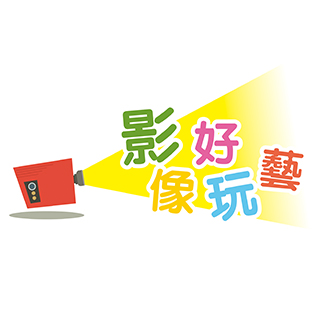 